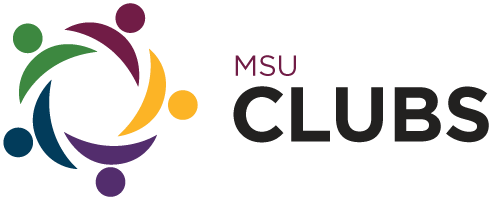 2019/2020 PRESIDENTIAL ACCLAMATION FORM Club Name_____________________________________________ Fill if there is only one president position 2019/2020 President (name): ____________________ Fill if positions acclaimed are co-presidents 2019/2020 co-president (name): _____________________ 2019/2020 co-president (name) ______________________ Confirmation of acclamation – To be signed by ALL executives of club. I hereby confirm that the above person(s) have been acclaimed. _________________________                     _____________________    	Name (print)  	 	 	 	               Signature _________________________                     _____________________    	Name (print)  	 	 	 	               Signature _________________________                     _____________________    	Name (print)  	 	 	 	               Signature _________________________                     _____________________    	Name (print)  	 	 	 	               Signature _________________________                     _____________________    	Name (print)  	 	 	 	               Signature _________________________                     _____________________    	Name (print)  	 	 	 	               Signature 	 	 	  Please fill this form out and return to MUSC 215n or MUSC 215a. If we are out of our offices, PUT IT IN MY MAILBOX. Just a reminder that due to the nature of this procedure, with the form, we will also require a screenshot of efforts you made to open up the nomination to your club/execs.USE THIS SHEET IF YOU HAVE MORE EXECS THAN SPOTS ABOVE. IF USED, STAPLE SHEETS TOGETHER.  _________________________                     _____________________    	Name (print)  	 	 	 	               Signature _________________________                     _____________________    	Name (print)  	 	 	 	               Signature _________________________                     _____________________    	Name (print)  	 	 	 	               Signature _________________________                     _____________________    	Name (print)  	 	 	 	               Signature _________________________                     _____________________    	Name (print)  	 	 	 	               Signature _________________________                     _____________________    	Name (print)  	 	 	 	               Signature 	 	 	  _________________________                     _____________________    	Name (print)  	 	 	 	               Signature _________________________                     _____________________    	Name (print)  	 	 	 	               Signature _________________________                     _____________________    	Name (print)  	 	 	 	               Signature _________________________                     _____________________    	Name (print)  	 	 	 	               Signature _________________________                     _____________________    	Name (print)  	 	 	 	               Signature 	 	 _________________________                     _____________________    	Name (print)  	 	 	 	               Signature _________________________                     _____________________    	Name (print)  	 	 	 	               Signature _________________________                     _____________________    	Name (print)  	 	 	 	               Signature 